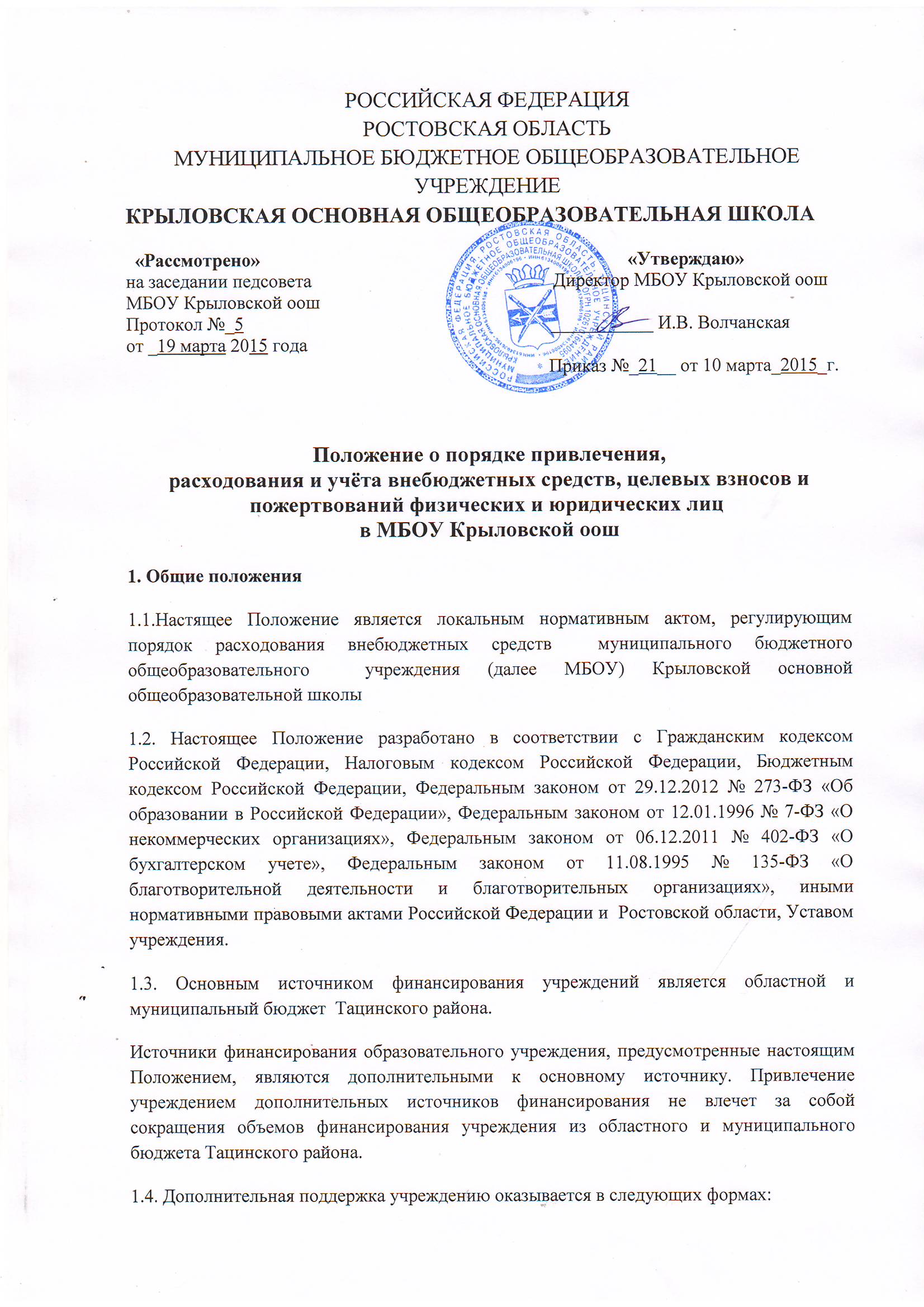 Положение о порядке привлечения,расходования и учёта внебюджетных средств, целевых взносов и пожертвований физических и юридических лиц 
в МБОУ Крыловской оош1. Общие положения1.1.Настящее Положение является локальным нормативным актом, регулирующим порядок расходования внебюджетных средств  муниципального бюджетного общеобразовательного  учреждения (далее МБОУ) Крыловской основной   общеобразовательной школы1.2. Настоящее Положение разработано в соответствии с Гражданским кодексом Российской Федерации, Налоговым кодексом Российской Федерации, Бюджетным кодексом Российской Федерации, Федеральным законом от 29.12.2012 № 273-ФЗ «Об образовании в Российской Федерации», Федеральным законом от 12.01.1996 № 7-ФЗ «О некоммерческих организациях», Федеральным законом от 06.12.2011 № 402-ФЗ «О бухгалтерском учете», Федеральным законом от 11.08.1995 № 135-ФЗ «О благотворительной деятельности и благотворительных организациях», иными нормативными правовыми актами Российской Федерации и  Ростовской области, Уставом учреждения.1.3. Основным источником финансирования учреждений является областной и муниципальный бюджет  Тацинского района.Источники финансирования образовательного учреждения, предусмотренные настоящим Положением, являются дополнительными к основному источнику. Привлечение учреждением дополнительных источников финансирования не влечет за собой сокращения объемов финансирования учреждения из областного и муниципального бюджета Тацинского района.1.4. Дополнительная поддержка учреждению оказывается в следующих формах:- добровольные пожертвования;- целевые взносы;- безвозмездное выполнение работ, предоставление услуг (безвозмездная помощь).1.5. Основным принципом привлечения дополнительной поддержки учреждению является добровольность ее внесения физическими и юридическими лицами, в том числе родителями (законными представителями).2.  Основные понятия2.1. В рамках настоящего Положения используются следующие понятия и термины:Законные представители- родители, усыновители, опекуны, попечители детей, посещающих учреждение.Целевые взносы- добровольная передача юридическими или физическими лицами (в том числе законными представителями) денежных средств, которые должны быть использованы по объявленному (целевому) назначению. В контексте данного Положения целевое назначение - развитие образовательного учреждения.Добровольное пожертвование- дарение вещи (включая деньги, ценные бумаги) или права в общеполезных целях. В контексте данного Положения общеполезная цель – развитие учреждения.Жертвователь- юридическое или физическое лицо (в том числе законные представители), осуществляющее добровольное пожертвование.Одаряемый– образовательное учреждение, принимающее целевые взносы, добровольные пожертвования от жертвователей на основании заключенного между сторонами договора о целевых взносах и добровольных пожертвованиях. В настоящем Положении понятия «одаряемый» и «учреждение» используются в равных значениях.Безвозмездная помощь - выполняемые для учреждения работы и оказываемые услуги в качестве помощи  на безвозмездной основе юридическими и физическими лицами.3. Порядок привлечения и расходования целевых взносов и добровольных пожертвований3.1. Порядок привлечения добровольных пожертвований и целевых взносов для нужд учреждения относится к компетенции учреждения.3.2. На принятие добровольных пожертвований от юридических и физических лиц не требуется разрешения и согласия учредителя.3.3. Целевые взносы и добровольные пожертвования в виде денежных средств зачисляются на лицевой внебюджетный счет учреждения в безналичной форме расчетов.3.4. При внесении целевых взносов жертвователи (законные представители) в письменной форме оформляют договор пожертвования денежных средств учреждению на определенные цели (целевые взносы) по прилагаемой к настоящему Положению форме (типовая форма - Приложение № 1).3.5. Добровольные пожертвования учреждению могут осуществляться юридическими и физическими лицами, в том числе законными представителями.3.6. При внесении добровольных пожертвований жертвователь вправе:- указать целевое назначение вносимого им пожертвования, заключив договор пожертвования имущества по прилагаемой к настоящему Положению форме (типовая форма - Приложение № 2);3.7.  Руководитель учреждения организует с помощью централизованной бухгалтерии раздельный бухгалтерский учет целевых взносов и добровольных пожертвований в соответствии с требованиями бюджетного и налогового законодательства.3.8. Целевые взносы и добровольные пожертвования в виде материальных ценностей передаются по договору и актам приема-передачи установленного образца в соответствии с приложениями №№ 2, 3 к настоящему Положению и подписываются руководителем учреждения и жертвователем.3.9. Добровольные пожертвования направляются на развитие учреждения, не связанное с образовательным  процессом.4. Порядок привлечения безвозмездной помощи (содействие).4.1. В рамках настоящего Положения жертвователь может оказывать учреждению поддержку в виде безвозмездной помощи (содействие), а именно выполнять для учреждения работы и оказывать услуги в качестве помощи (содействия) на безвозмездной основе (далее – оказание безвозмездной помощи).4.2. При оказании безвозмездной помощи между учреждением и жертвователем заключается договор на безвозмездное выполнение работ (оказание услуг) по форме, прилагаемой к настоящему Положению (типовая форма - Приложение № 4) и подписывается по окончанию работ (оказанию услуг) руководителем учреждения и жертвователем акт сдачи-приемки выполненных работ (оказанных услуг) установленного к настоящему Положению образца (типовая форма – Приложение №3).5. Ведение бухгалтерского и налогового учета целевых взносов и добровольных пожертвований5.1. Учреждение ведет через централизованную бухгалтерию обособленный раздельный бухгалтерский и налоговый учет всех операций целевых взносов и добровольных пожертвований, для использования которых установлено определенное назначение.Все хозяйственные операции оформляются при наличии первичных учетных документов, сформированных в соответствии с требования федерального закона о бухгалтерском учете.5.2. При безналичном поступлении денежных средств бухгалтер централизованной бухгалтерии, закрепленный за учреждением приходует их на основании выписки и прилагаемого платежного документа (квитанция, реестр платежей). Целевые взносы жертвователи вносят на лицевой внебюджетный счет учреждения через кассу централизованной бухгалтерии5.3. Налоговый учет в учреждении ведется централизованной бухгалтерии с обязательным предоставлением отчета о целевом использовании имущества (в том числе денежных средств), работ, услуг, полученных в рамках пожертвования, целевых поступлений, в составе налоговой декларации по налогу на прибыль. Сведения налоговой декларации должны соответствовать данным налоговых регистров, утвержденных Учетной политикой учреждения.5.4. В платежном документе в графе «назначение платежа пожертвования по договору №… от… ». В случае указания иных назначений в платежном документе сумма пожертвования облагается налогом в соответствии с налоговым законодательством.6.  Отчетность по целевым взносам и добровольным пожертвованиям6.1. Учреждение обязано на собраниях родителей в установленные сроки и форме, но не реже одного раза в год, публично отчитываться перед жертвователями, в том числе законными представителями, о направлениях использования и израсходованных суммах целевых взносов и добровольных пожертвований. Отчет должен содержать достоверную и полную информацию в доступной и наглядной форме. Для ознакомления с отчетом наибольшего числа жертвователей отчет может быть размещен по группам на информационных стендах учреждения и в обязательном порядке на официальном сайте учреждения.6.2. Управляющий совет учреждения может в любой момент осуществить контроль за переданными учреждению средствами. Администрация учреждения обязана предоставить отчет об использовании добровольных пожертвований по его требованию.7. Ответственность7.1. Руководитель учреждения несет персональную ответственность за соблюдение порядка привлечения дополнительной поддержки, в том числе за привлечением и использованием целевых взносов, добровольных пожертвований в соответствии с настоящим Положением и действующим законодательством.8. Особые положения8.1. Запрещается отказывать законным представителям в приеме детей в учреждение или исключать из него из-за невозможности или нежелания законных представителей вносить целевые взносы, добровольные пожертвования.8.2. Запрещается принуждение со стороны работников учреждений к внесению законными представителями целевых взносов, добровольных пожертвований.8.3. Запрещается сбор целевых взносов и добровольных пожертвований в виде наличных денежных средств работниками учреждения. Приложение №1 ДОГОВОР №_____пожертвования денежных средств ______________________________________________«______»_________20__г._______________________________________________________________________, именуемое в дальнейшем «Одаряемый», в лице директора __________________________, действующего на основании Устава, с одной стороны и _____________________________________________________________, именуемый в дальнейшем «Жертвователь», действующий на основании ___________________________, с другой стороны, заключили настоящий Договор о нижеследующем:1. Предмет договора1.1. Жертвователь обязуется безвозмездно передать Одаряемому в собственность на цели, указанные в настоящем Договоре, денежные средства (далее по тексту договора - Пожертвование) в размере __________________________________ руб.(Сумма цифрами и прописью)1.2. Пожертвование передается в собственность Одаряемому на осуществление целей, установленных решением родительского комитета школы о привлечении целевых взносов _______________________.1.3. Указанные в п. 1.2. цели использования Пожертвования соответствуют целям благотворительной деятельности, определенным в ст. 2 Федерального закона № 135-ФЗ от 11.08.1995 "О благотворительной деятельности и благотворительных организациях".2. Права и обязанности сторон2.1. Жертвователь обязуется перечислить Пожертвование Одаряемому в течение _______________ рабочих дней с момента подписания настоящего Договора на лицевой счет Учреждения.2.2. Одаряемый вправе в любое время до передачи Пожертвования от него отказаться. Отказ Одаряемого от Пожертвования должен быть совершен в письменной форме. В таком случае настоящий Договор считается расторгнутым с момента получения Жертвователем письменного отказа.2.3. Одаряемый обязан использовать Пожертвование исключительно в целях, указанных в п. 1.2. настоящего Договора.2.4. Одаряемый обязан предоставлять Жертвователю возможность знакомиться с финансовой, бухгалтерской и иной документацией, подтверждающей целевое использование Пожертвования.2.5. Если использование Пожертвования в соответствии с целями, указанными в п. 1.2 настоящего Договора, становится невозможным вследствие изменившихся обстоятельств, то Пожертвование может быть использовано Одаряемым в других целях только с письменного согласия Жертвователя.3. Ответственность сторон3.1. Использование Пожертвования или его части не в соответствии с оговоренными в п. 1.2. настоящего договора целями ведет к отмене договора пожертвования. В случае отмены договора пожертвования Одаряемый обязан возвратить Жертвователю Пожертвование.4. Прочие условия4.1. Настоящий Договор вступает в силу с момента его подписания сторонами.4.2. Все споры, вытекающие из настоящего Договора, разрешаются сторонами путем переговоров. При не достижении согласия, спор подлежит рассмотрению в судебном порядке.4.3. Все изменения и дополнения к настоящему Договору должны быть составлены в письменной форме и подписаны уполномоченными представителями сторон.4.5. Настоящий Договор составлен в двух экземплярах, имеющих равную юридическую силу - по одному для каждой из сторон.5. Адреса и реквизиты сторон:Жертвователь                                                                              Одаряемый______________________________________________________________                                                                                                                  Приложение №2ДОГОВОР №_____пожертвования имущества МБОУ  ______________________________________________________«______»_________20__г.Муниципальное бюджетное общеобразовательное учреждение Крыловская основная общеобразовательная школа,  именуемое в дальнейшем  «Одаряемый», в лице директора _________________________, действующего на основании Устава, с одной стороны и _______________________________________________________,именуемый в дальнейшем «Жертвователь», действующий на основании________________паспорт________________________________________________________________,с другой стороны, заключили настоящий договор о нижеследующем:1. Предмет договора1.1. Жертвователь обязуется безвозмездно передать Одаряемому в собственность на цели, указанные в настоящем Договоре, имущество (далее по тексту договора - Пожертвование) в виде___________________________________________________________________.1.2. Пожертвование передается в собственность Одаряемому на осуществление целей, установленных решением Педагогического  совета о привлечении пожертвований ________________________________________________.1.3. Указанные в п. 1.2. цели использования Пожертвования соответствуют целям благотворительной деятельности, определенным в ст. 2 Федерального закона № 135-ФЗ от 11.08.1995 "О благотворительной деятельности и благотворительных организациях".2. Права и обязанности сторон2.1. Жертвователь обязуется передать Пожертвование Одаряемому в течение ___ рабочих дней с момента подписания настоящего Договора.2.2. Одаряемый вправе в любое время до передачи Пожертвования от него отказаться. Отказ Одаряемого от Пожертвования должен быть совершен в письменной форме. В таком случае настоящий Договор считаетсярасторгнутым с момента получения Жертвователем письменного отказа.2.3. Одаряемый обязан использовать Пожертвование исключительно в целях, указанных в п. 1.2. настоящего Договора.2.4. Одаряемый принимает Пожертвование, согласно Приложению № 1 к настоящему Договору.2.5. Одаряемый обязан предоставлять Жертвователю возможность знакомиться с финансовой, бухгалтерской и иной документацией, подтверждающей целевое использование Пожертвования.2.6. Если использование Пожертвования в соответствии с целями, указанными в п. 1.2 настоящего Договора, становится невозможным вследствие изменившихся обстоятельств, то Пожертвование может быть использовано Одаряемым вдругих целях только с письменного согласия Жертвователя.3. Ответственность сторон3.1. Использование Пожертвования или его части не в соответствии с оговоренными в п. 1.2. настоящего договора целями ведет к отмене договора пожертвования. В случае отмены договора пожертвования Одаряемый обязан возвратить Жертвователю Пожертвование.4. Прочие условия4.1. Настоящий договор вступает в силу с момента его подписания сторонами.4.2. Все споры, вытекающие из настоящего Договора, разрешаются сторонами путем переговоров.4.3. Все изменения и дополнения к настоящему Договору должны быть составлены в письменной форме и подписаны уполномоченными представителями сторон.4.5. Настоящий Договор составлен в двух экземплярах, имеющих равную юридическую силу - по одному для каждой из сторон.5. Адреса и реквизиты сторонЖертвователь                                                                            Одаряемый______________________________________________________________Приложение № 3АКТ ПРИЕМКИ-ПЕРЕДАЧИ ИМУЩЕСТВА "__" ________ ____ г.______________________________________________________, именуем___ в дальнейшем "Жертвователь",  в лице _____________________________________, действующий____________________________________________________________на основании __________________________________________________________, с одной стороны и МБОУ ______________, именуемое в дальнейшем "Одаряемый", в лице директора _______________действующего на основании Устава, с другой стороны, именуемые вместе "Стороны", а по отдельности "Сторона", составили настоящий акт (далее - Акт) о нижеследующем. Во исполнение п. 1.1 Договора пожертвования от "___" __________ _____ г. Жертвователь передал, а Одаряемый принял следующее имущество. Наименование имущества_____________________________________________Количество _________________________________________________________Стоимость _______________________________________________  руб.2. Техническое состояние имущества: _______________________________________3. Документы на имущество: ______________________________________________4. Настоящий Акт составлен в двух экземплярах, по одному для каждой из Сторон, и является неотъемлемой частью Договора пожертвования №_____от "___" _____ г.Жертвователь:                                                                               Одаряемый:________________________                  ________________________Приложение №4ДОГОВОР №_____безвозмездного выполнения работ (оказания услуг)«______»_________20__г.МБОУ _________________, именуемое в дальнейшем «Заказчик» в лице директора ___________________., действующей на основании Устава, с одной стороны и _______________________________, именуемый в дальнейшем «Исполнитель», действующий на основании _____________________________,паспорт________________________________________________________________,с другой стороны, заключили настоящий договор о нижеследующем:1. Предмет договора1.1. По настоящему Договору Исполнитель обязуется по заданию Заказчика безвозмездно выполнить работы (оказать услуги) по _______________________________________________________________________.1.2. Исполнитель выполняет работы (оказывает услуги) лично.1.3. Критериями качества выполнения работ (предоставляемых Исполнителем услуг) являются:1.3.1. __________________________________________________________________1.4. Срок выполнения работ (оказания услуг) - _______________________________.2. Обязанности Сторон2.1. Исполнитель обязан:2.1.1. Предоставить Заказчику услуги (выполнить работы) надлежащего качества в порядке и сроки, предусмотренные настоящим Договором.2.1.2. Приступить к исполнению своих обязательств, принятых по настоящему Договору, не позднее __________________________.2.2. Заказчик обязан:2.2.1. Оказывать Исполнителю содействие для надлежащего исполнения обязанностей, в том числе предоставлять Исполнителю всю необходимую информацию и документацию, относящуюся к деятельности оказываемых услуг.2.2.2. Исполнитель выполняет работы (оказывает услуги) на безвозмездной основе.3. Ответственность Сторон3.1. Стороны несут ответственность за неисполнение или ненадлежащее исполнение обязанностей по настоящему договору в соответствии с действующим законодательством Российской Федерации.4. Заключительные положения4.1. Настоящий Договор составлен в двух экземплярах, имеющих равную юридическую силу, по одному для каждой из сторон.4.2. Настоящий Договор вступает в силу с момента его заключения и действует до полного исполнения обязательств Сторонами.4.3. Настоящий Договор может быть расторгнут в любой момент по инициативе любой из сторон. При этом инициативная сторона обязана направить другой стороне уведомление о расторжении настоящего договора в срок, не позднее чем за _____ дней до такого расторжения.4.4. Во всем, что не предусмотрено настоящим Договором, Стороны руководствуются действующим законодательством Российской Федерации.5. Реквизиты и подписи СторонИсполнитель:                                                                                  Заказчик:________________                                                                    ____________________«__»________20___г.                                                            «___»___________20___г.